Lesson 15: Situaciones que involucran áreasStandards AlignmentsTeacher-facing Learning GoalsReason about division of two- and three-digit numbers in situations involving area of rectangles.Student-facing Learning GoalsDividamos para encontrar la longitud de un lado de un rectángulo.Lesson PurposeThe purpose of this lesson is for students to use partial quotients to solve division problems that involve tiling squares and finding a side length of a rectangle with a known area.In this lesson, students encounter division as they find a side length of a rectangle whose area is a three-digit number and one side is a one-digit number.The context involves tiling rectangles with square tiles. This enables students to connect the dividend to the number of tiles in the rectangle and the divisor to the number of rectangles along one side. The grid provided in the first activity encourages students to partition the area (the dividend) into smaller parts, which in turn facilitates finding the unknown length (the quotient).Access for: Students with DisabilitiesRepresentation (Activity 1) English LearnersMLR7 (Activity 2)Instructional RoutinesEstimation Exploration (Warm-up)Materials to GatherGrid paper: Activity 2Sticky notes: Activity 2Lesson TimelineTeacher Reflection QuestionWhich questions that you asked today would you rephrase to improve students’ ability to make connections or to help them better consolidate what they did? How would you rephrase them?Cool-down(to be completed at the end of the lesson)  5minNotas adhesivas en la puertaStandards AlignmentsStudent-facing Task StatementLos estudiantes de la clase de Jada están decorando la puerta con notas adhesivas cuadradas. Cada una tiene un dibujo o un mensaje de un estudiante para su profesor.Usaron 234 notas adhesivas cuadradas para cubrir completamente la puerta de su salón, sin espacios entre ellas ni superposiciones. Se necesitaron 9 notas adhesivas cuadradas para cubrir el ancho de la puerta.¿Cuántas notas cuadradas se necesitaron para cubrir la altura total de la puerta? Muestra cómo lo sabes.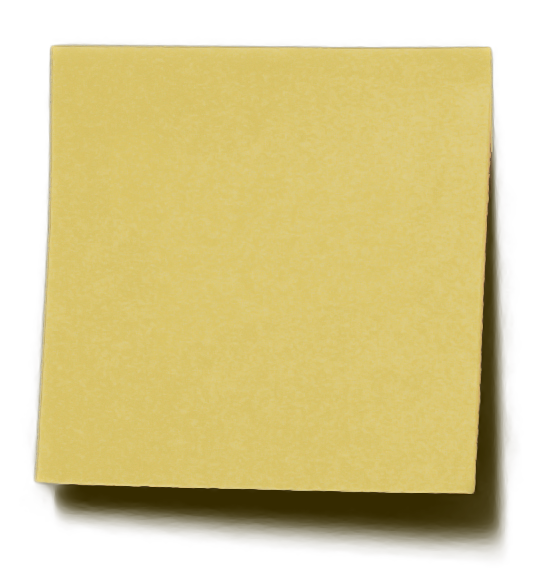 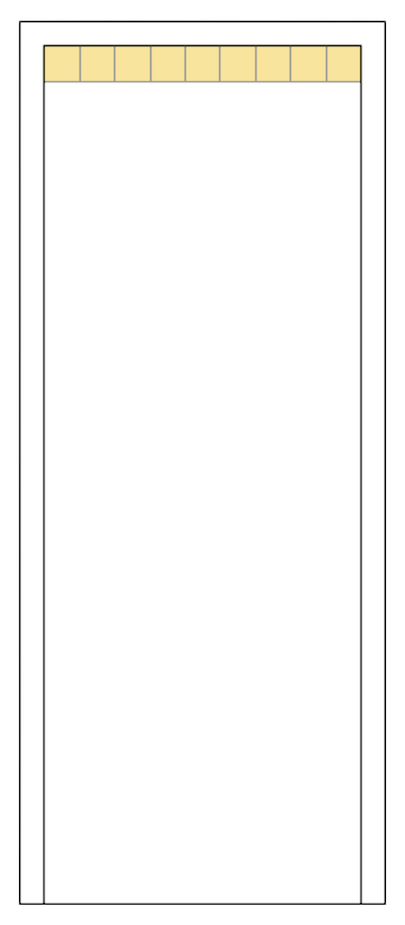 ​​​​​​Student Responses26 square notes. Sample reasoning: I know that  and . , so it takes  or 26 notes to cover the height of the door.Building On3.MD.C.7, 4.NBT.B.5Addressing4.MD.A.3, 4.NBT.B.6, 4.OA.A.3Building Towards4.MD.A.3, 4.NBT.B.6Warm-up10 minActivity 115 minActivity 220 minLesson Synthesis10 minCool-down5 minAddressing4.MD.A.3, 4.NBT.B.6, 4.OA.A.3